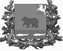 Администрация молчановского РАЙОНАТомской областипостановление11.04.2018                                                                                                         № 291с. МолчановоО внесении изменений в постановление Администрации Молчановского района от 19 августа 2015 года №402В целях приведения нормативного правового акта в соответствие с федеральным законодательствомПОСТАНОВЛЯЮ:Внести в постановление Администрации Молчановского района от 19 августа 2015 года №402 «О создании комиссии по реализации подпрограммы «Обеспечение жильем молодых семей» федеральной целевой программы «Жилище» на 2015-2020 годы» (далее – постановление) следующие изменения:в наименовании постановления слова «подпрограммы «Обеспечение жильем молодых семей» федеральной целевой программы «Жилище» на 2015-2020 годы» заменить словами «основного мероприятия «Обеспечение жильем молодых семей» государственной программы Российской Федерации «Обеспечение доступным и комфортным жильем и коммунальными услугами граждан Российской Федерации»;в преамбуле постановления слова «подпрограммы «Обеспечение жильем молодых семей» федеральной целевой программы «Жилище» на 2015 – 2020 годы, утвержденной постановлением Правительства Российской Федерации от 17 декабря 2010 года №1050» заменить словами «основного мероприятия «Обеспечение жильем молодых семей» государственной программы Российской Федерации «Обеспечение доступным и комфортным жильем и коммунальными услугами граждан Российской Федерации», утвержденной постановлением Правительства Российской Федерации от 30 декабря 2017 года №1710»;в пункте 1 постановления слова «подпрограммы «Обеспечение жильем молодых семей» федеральной целевой программы «Жилище» на 2015 – 2020 годы» заменить словами «основного мероприятия «Обеспечение жильем молодых семей» государственной программы Российской Федерации «Обеспечение доступным и комфортным жильем и коммунальными услугами граждан Российской Федерации»;в наименовании приложения к постановлению слова «подпрограммы «Обеспечение жильем молодых семей» федеральной целевой программы «Жилище» на 2015 – 2020 годы» заменить словами «Обеспечение жильем молодых семей» государственной программы Российской Федерации «Обеспечение доступным и комфортным жильем и коммунальными услугами граждан Российской Федерации».Настоящее постановление распространяется на правоотношения, возникшие с 01 января 2018 года.Настоящее постановление вступает в силу со дня его официального опубликования в официальном печатном издании «Вестник Молчановского района» и подлежит размещению на официальном сайте муниципального образования «Молчановский район» (http:// www.molchanovo.ru/).Глава Молчановского района                                                                      Ю.Ю. СальковВиктория Николаевна Галактионова8(38256)21-7-36В дело – 1Галактионова – 1